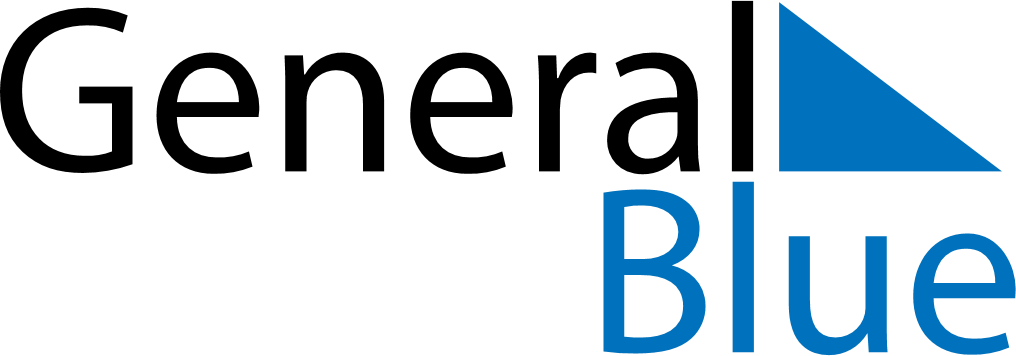 April 2026April 2026April 2026April 2026VenezuelaVenezuelaVenezuelaMondayTuesdayWednesdayThursdayFridaySaturdaySaturdaySunday123445Maundy ThursdayGood FridayEaster Sunday6789101111121314151617181819Declaration of Independence202122232425252627282930